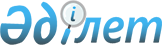 О внесении изменения в решение маслихата города Алматы от 24 мая 2017 года № 101 "Об утверждении перечня социально значимых пассажирских пригородных сообщений города Алматы в области железнодорожного транспорта"Решение внеочередной XI сессии маслихата города Алматы VIII созыва от 1 декабря 2023 года № 69. Зарегистрировано в Департаменте юстиции города Алматы 6 декабря 2023 года № 1749
      Маслихат города Алматы РЕШИЛ:
      1. Внести в решение маслихата города Алматы "Об утверждении перечня социально значимых пассажирских пригородных сообщений города Алматы в области железнодорожного транспорта" от 24 мая 2017 года № 101 (зарегистрировано в Реестре государственной регистрации нормативных правовых актов за № 1378) следующее изменение:
      в приложении:
      в перечне социально значимых пассажирских пригородных сообщений города Алматы в области железнодорожного транспорта строку, порядковый номер 1 изложить в следующей редакции:
      "
      ".
      2. Настоящее решение вводится в действие по истечении десяти календарных дней после дня его первого официального опубликования.
					© 2012. РГП на ПХВ «Институт законодательства и правовой информации Республики Казахстан» Министерства юстиции Республики Казахстан
				
1.
Казыбек бек – Алматы 2 – Казыбек бек
      Председатель маслихата города Алматы

М. Отыншиев
